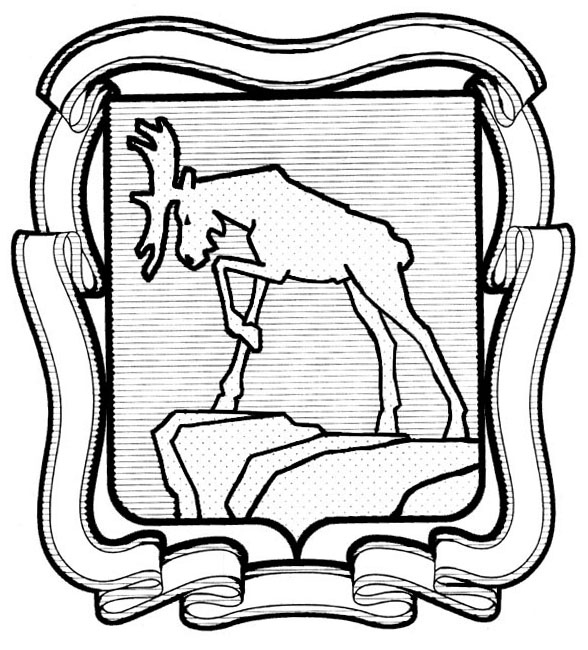 СОБРАНИЕ ДЕПУТАТОВ МИАССКОГО ГОРОДСКОГО ОКРУГА                                                         ЧЕЛЯБИНСКАЯ ОБЛАСТЬ     ВОСЕМНАДЦАТАЯ СЕССИЯ СОБРАНИЯ  ДЕПУТАТОВ МИАССКОГОГОРОДСКОГО ОКРУГА ШЕСТОГО СОЗЫВАРЕШЕНИЕ №19от  24.12.2021 г.Рассмотрев предложение Председателя Собрания депутатов Миасского городского округа Д.Г. Проскурина о назначении собрания граждан, заявление ООО «ЖилКомСервис» о назначении проведения собрания граждан в целях рассмотрения и обсуждения вопросов внесения инициативного проекта «Благоустройство дворовой территории по адресу ул. Олимпийская, 11», Распоряжение Администрации Миасского городского округа от 22.12.2021 г. №350-р «Об определении предполагаемой части территории для реализации инициативного проекта «Благоустройство дворовой территории ул. Олимпийская, 11», учитывая рекомендации комиссии по вопросам законности, правопорядка и местного самоуправления, в соответствии с Решением Собрания депутатов Миасского городского округа от 26.08.2005 г. №10 «О принятии Положения «О порядке назначения и проведения собрания граждан в Миасском городском округе» (в редакции решения от 25.12.2020 г. №10), руководствуясь Федеральным законом  от 06.10.2003 г. №131-ФЗ «Об общих принципах организации местного самоуправления в Российской Федерации» и Уставом Миасского городского округа,  Собрание депутатов  Миасского городского округаРЕШАЕТ:1. В целях рассмотрения и обсуждения вопросов внесения инициативного проекта «Благоустройство дворовой территории по адресу ул. Олимпийская, 11» назначить собрание граждан. Часть территории Миасского городского округа, на которой будет реализовываться инициативный проект «Благоустройство дворовой территории по адресу ул. Олимпийская, 11»  определена Распоряжением Администрации Миасского городского округа от 22.12.2021 г. №350-р «Об определении предполагаемой части территории для реализации инициативного проекта «Благоустройство дворовой территории ул. Олимпийская, 11».2. Собрание граждан провести 10.01.2022 года с 18 часов 00 минут по адресу:               г. Миасс, ул. Олимпийская, 11.3. ООО «ЖилКомСервис» заблаговременно, но не менее чем за 7 дней до проведения собрания по рассмотрению и обсуждению вопроса внесения инициативного проекта известить граждан  о времени и месте проведения собрания и вопросах, выносимых на обсуждение.4. ООО «ЖилКомСервис» принять меры по обеспечению общественного порядка и санитарных норм при проведении собрания граждан.5. Настоящее Решение опубликовать в установленном порядке.6. Контроль исполнения настоящего Решения возложить на постоянную комиссию по вопросам законности, правопорядка и местного самоуправления.Председатель Собрания депутатов Миасского городского округа                                                                             Д.Г. Проскурин